КРАТКОСРОЧНЫЙ ПРОЕКТ В СРЕДНЕЙ ГРУППЕ НА ТЕМУ:«В ГОСТЯХ У СКАЗКИ»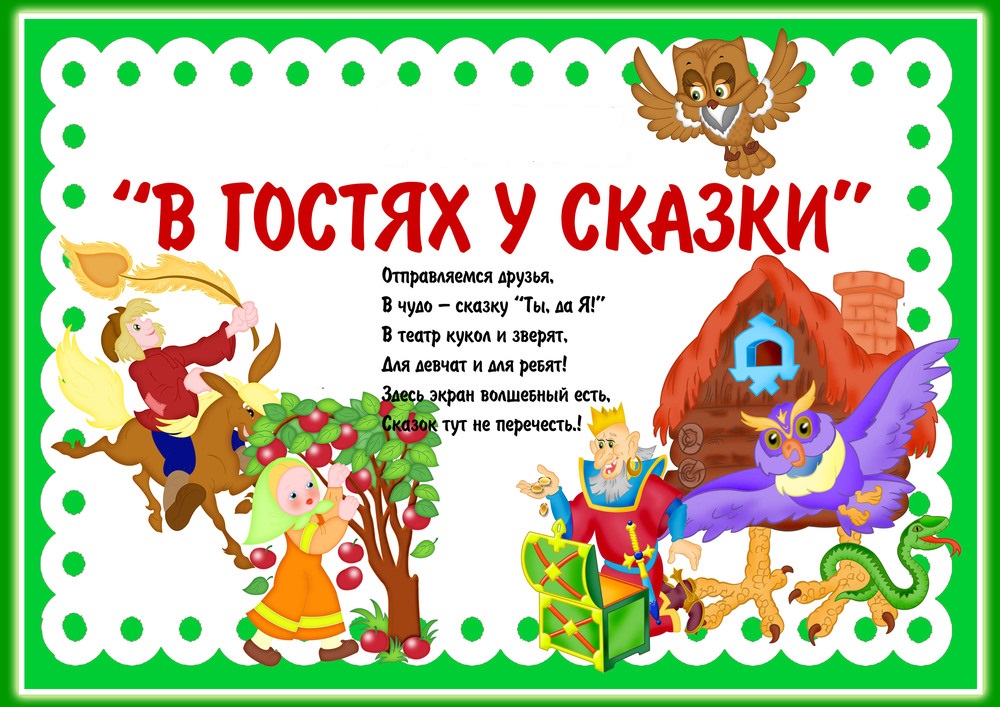 Разработала воспитатель: Мамаева Л.Н.Актуальность проекта:Сказка учит добро понимать,
О поступках людей рассуждать,
Коль плохой, то его осудить,
Ну а слабый – его защитить!
Дети учатся думать, мечтать,
На вопросы ответ получать.
Каждый раз что-нибудь узнают,
Родину свою познают!А. ЛесныхОгромной любовью пользуется у детей сказка. Сказка – древнейший жанр устного народного творчества. Она учит человека жить, вселяет в него оптимизм, веру в торжество добра и справедливости. За фантастикой и вымыслом скрываются реальные человеческие отношения. Отсюда и идет огромное воспитательное значение сказки. Сказка играет важнейшую роль в развитии воображения – способности, без которой невозможна ни умственная деятельность ребенка в период дошкольного развития. Сказки прививают интерес к чтению художественной литературы. Данная тема очень актуальна во все времена.Цель: Создание условий для проявления детского интереса к сказкам и чтению художественной литературы. Задачи:1. Учить узнавать персонажи сказок по загадкам, иллюстрациям, стихотворениям; пересказывать содержание; выражать свое отношение к героям сказки. 2. Закреплять умения использовать средства выразительности (позы, жесты, мимику, интонации, движения). 3. Совершенствовать навыки самостоятельно выбирать сказку для вечернего прочтения. 4. Формировать у детей запас литературных художественных впечатлений. Развивать творческую самостоятельность и эстетический вкус.5. Создавать положительный эмоциональный настрой.6. Воспитывать интерес к сказкам.Тип проекта: информационно – игровой.Продолжительность:краткосрочный – 1 неделя (с 17 января по 21 января 2022 года.)Участники проекта:воспитатели, дети, родители. Этапы проекта:1.Подготовительный: -.Постановка цели и задач. -Составление плана деятельности. -Подбор материала по данной теме. -Подбор информации для родителей. 2.Основной: - Совместная деятельность детей и воспитателей в соответствии с поставленной задачей. -Работа с родителями3. Заключительный Анализ результатов проекта, выводы и дополнения к проекту. Оформление выставки рисунков «Любимый герой из  сказки».Ожидаемые результаты – ребёнок:- проявляет интерес и любовь к сказкам; - знает и называет прочитанные сказочные произведения, тексты, персонажей; -узнаёт сказку по загадке, иллюстрации, стихотворению;- умеет использовать различные средства выразительности; - умеет самостоятельно выбирать сказку для чтения и театрального обыгрывания.	План 	реализации проектаЛитература:1.Е.А.Алябьева «Тематические дни и недели в детском саду»-М.: ТЦ «Сфера»,2010.2.Доронова Т.Н. «Играем в театр: театрализованная деятельность детей 4-6 лет: Метод.пособие для воспитателей дошкольного образовательного учреждения.»-2-е изд.-М.: Просвещение, 2005.3. Ушакова О.С., Гавриш Н.В. «Знакомим дошкольников с литературой: конспекты занятий» - М.: ТЦ Сфера, 2005.
4.Ушакова О.С. «Развитие речи детей 3-5 лет» - ООО «ТЦ Сфера», 2014День неделиВид деятельностиЦельПонедельникЗагадка о книгеБеседа: «В гости к сказке»Д.и. «Салат из сказок», «Из какой мы сказки?»,Выставка разнообразных книг сказок, иллюстраций к сказкамЧтение сказки «Лисичка со скалочкой»Дать представление о различии книг по оформлению, толщине, содержанию иллюстрацийРасширять знания детей о литературном жанре «сказка»;Расширять знания детей о  сказкахВоспитывать бережное отношение к книгеПознакомить детей со сказкой, развить вниманиеВторникВикторина «Угадай, кто лишний»Чтение и анализ русской народной сказки «Три медведя»Д.и. «Отгадай-ка»,«Сложи картинку и узнай сказку», «Найди пару»Лепка по мотивам русской народной сказки «Колобок»Формировать и закреплять знания детей о героях сказок.Побуждение интереса к  сказкамУчить детей отгадывать сказку по словам – повторам, использовать их в пересказе сказки, развивать внимание.Прививать любовь и интерес к русским народным сказкамСредаТематический день «Сказки дедушки Корнея»Вспомнить с детьми названия и содержание произведений К. И. Чуковского; побуждать в детях радость от встречи с любимыми сказочными героями, развивать память, мышление, воображение.ЧетвергРазвлечение «По тропинкам сказок»Составление сказки по сюжетно-ролевым картинкам «Расскажи сказку по серии картинок» Русская народная игра: «У медведя во бору»Создание радостного настроения, доброжелательной обстановкиНаучить детей видеть целостный образ в отдельных частях, развивать  мышлениеВоспитывать на основе содержания русских народных сказок уважение к традициям народной культуры.ПятницаД.и. «Волшебные слова», «Что сначала, что потом», «Найди отличия»Рисование «Любимый герой из сказки»Кукольный театр «Теремок»Развивать речь детей, использовать в пересказе волшебные словаРазвивать творческие способностиРазвивать интерес к театрализованной деятельностиРабота с родителямиКонсультация для родителей «Роль сказки в формировании нравственности»Создание в семье благоприятных условий для развития ребенка